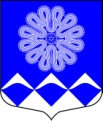 РОССИЙСКАЯ ФЕДЕРАЦИЯ
 АДМИНИСТРАЦИЯ МУНИЦИПАЛЬНОГО ОБРАЗОВАНИЯ
ПЧЕВСКОЕ СЕЛЬСКОЕ ПОСЕЛЕНИЕ
КИРИШСКОГО МУНИЦИПАЛЬНОГО РАЙОНА
ЛЕНИНГРАДСКОЙ ОБЛАСТИРАСПОРЯЖЕНИЕот  28  марта  2023  года			                                                     №  41 -рд. ПчеваВ соответствии с Бюджетным кодексом Российской Федерации, Федеральным законом Российской Федерации от 06 октября 2003 года № 131-ФЗ «Об общих принципах организации местного самоуправления в Российской Федерации», руководствуясь Порядком формирования, реализации и оценки эффективности муниципальных программ муниципального образования Пчевское сельское поселение Киришского муниципального района Ленинградской области, утвержденным постановлением Администрации Пчевского сельского поселения от 29 октября 2021 года № 67.1. Утвердить детальный план реализации муниципальной программы «Развитие культуры в муниципальном образовании Пчевское сельское поселение» на 2023 год, согласно Приложения № 1 к настоящему распоряжению.2. Контроль за исполнением настоящего распоряжения оставляю за собой.Глава  администрации		                                                 Д.Н. ЛевашовРазослано: дело-2, бухгалтерия, комитет финансов Киришского муниципального района, КСП, прокуратура.Приложение № 1к распоряжению от 28.03.2023  года № 41-рДетальный план реализации муниципальной программы «Развитие культуры в муниципальном образовании Пчевское сельское поселение» на 2023 годОб утверждении детального плана реализации муниципальной программы «Развитие культуры в муниципальном образовании Пчевское сельское поселение» на 2023 год.Наименование муниципальной программы, подпрограммы, проекта, мероприятияОтветственный за реализацию проекта, мероприятия соисполнительОжидаемый результат реализации проекта, мероприятияСрок реализацииОбъем ресурсного обеспечения тыс. руб. на 2023 годНаименование муниципальной программы, подпрограммы, проекта, мероприятияОтветственный за реализацию проекта, мероприятия соисполнительОжидаемый результат реализации проекта, мероприятияСрок реализацииОбъем ресурсного обеспечения тыс. руб. на 2023 годНаименование муниципальной программы, подпрограммы, проекта, мероприятияОтветственный за реализацию проекта, мероприятия соисполнительОжидаемый результат реализации проекта, мероприятияСрок реализацииОбъем ресурсного обеспечения тыс. руб. на 2023 годМуниципальная программа «Развитие культуры в муниципальном образовании Пчевское сельское поселение»Муниципальная программа «Развитие культуры в муниципальном образовании Пчевское сельское поселение»Муниципальная программа «Развитие культуры в муниципальном образовании Пчевское сельское поселение»2022-20244917,00Процессная частьПроцессная частьПроцессная частьПроцессная частьПроцессная частьОрганизация досуга и  обеспечение населения муниципального образования услугами в сфере культурыАдминистрация МО Пчевское сельское поселениеСоздание оптимальных условий для организации культурного досуга и обеспечения жителей Пчевского сельского поселения услугами организаций культуры для всестороннего развития их культурного потенциала2022-20244161,40Организация библиотечного обслуживания населения, комплектование библиотечных фондовАдминистрация МО Пчевское сельское поселениеСоздание оптимальных условий для организации библиотечного обслуживания населения2022-2024755,60